Computer-assisted translationCourse scenarioCLASS 9ADITIONAL MATERIAL 1 (EXEMPLARY TABLE)The table presents the distribution of terms according to the length in the Lithuanian language.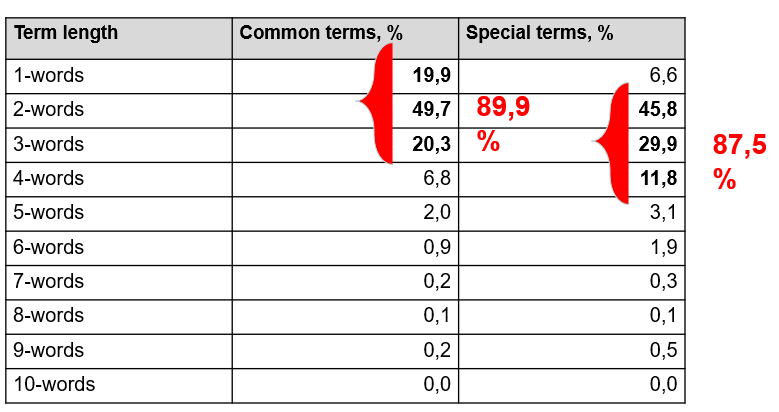 Source: OriginalADITIONAL MATERIAL 2 (EXEMPLARY PRACTICAL TASK)Make a toy termbase with TMS (e. g. using SDL TRADOS Multiterm). This example is for English-Lithuanian.homicide squad	nužudymų tyrimo grupėspurious	padirbtas, suklastotas, netikrasinfringe a copyright	pažeisti autoriaus teisę, pažeisti patento teisę, pažeisti prekės ženklo teisędebenture bond	akcinės bendrovės obligacijos sertifikatasporridge	avižinė košėdo porridge	sėdėti kalėjimerebuttal procedure	atsikirtimo procedūraamalgamation	susijungimas, susivienijimasamalgamate	susijungti, susivienytifelonious	nusikalstamasfelonious act	nusikaltimassuicide	savižudybėmature	ateiti teriminui mokėtifixed interest rate	nekintamas palūkanų dydis, nustatytas palūkanų dydisintermittent	nenuolatinis, trumpalaikis, su protrūkiaisTranslate the special law text with translation memory system and the created termbaseLaw sentencesThe Homicide Squad is part of the Major Crime Section, which is commanded by Inspector Chris Beach. The Homicide Squad is responsible for investigations involving homicide, felonious or suspicious deaths, suicide and accidental death.He also farmed, preached, and taught school, and incidentally "flooded the country with spurious money."CAN YOU INFRINGE A COPYRIGHT WHILE ANALYZING A COMPUTER PROGRAM?Statoil has a debenture bond for EUR 500 million, with a fixed interest rate of 5.125%, maturing in 31/12/2011. Mary was extremely tall woman; she was 7ft tall. Mary Smith was responsible for at least two felonious acts in the country. Everyone thought, that the judge was quite right making her do porridge.Therefore, I use a rebuttal procedure that works quite well. When you believe an exam answer is debatable, prepare a written or typed rebuttal.Where two or more companies propose to amalgamate, they shall present a scheme of amalgamation to the Department for approval.TOPICTerminology Management Systems (Part 2)Terminology Management Systems (Part 2)LEARNING CONTENT - DETAILED CHARACTERISTICSTopics to be covered: Automatic Term Extraction, Noise and silence, Term extraction methods, Structure of terms, Terms according to length, Statistical term extraction methods, Machine learning systems, Practical taskTopics to be covered: Automatic Term Extraction, Noise and silence, Term extraction methods, Structure of terms, Terms according to length, Statistical term extraction methods, Machine learning systems, Practical taskKEY WORDSautomatic term extraction, statistical term extraction, machine learning term extractionautomatic term extraction, statistical term extraction, machine learning term extractionSUGGESTED TOOLSMS PowerPoint / Canvas (or similar)Automatic term extraction tools (e. g. SDL Trados Extract or similar)MS PowerPoint / Canvas (or similar)Automatic term extraction tools (e. g. SDL Trados Extract or similar)TIPS / METHODOLOGICAL REMARKS(if applicable)This class is the continuation of the 1st class on terminology management systems, thus some things that could not be covered during the 1st class could be covered in this class.The class will focus on automatic terminology extraction methods and tools,Examples and terms need to be selected according to students’ language knowledge or specialisation of (e.g. English-German, Spanish-English, law).Minimum CEFR Level required: B1 (Reading, Writing, Listening and Speaking).This class is the continuation of the 1st class on terminology management systems, thus some things that could not be covered during the 1st class could be covered in this class.The class will focus on automatic terminology extraction methods and tools,Examples and terms need to be selected according to students’ language knowledge or specialisation of (e.g. English-German, Spanish-English, law).Minimum CEFR Level required: B1 (Reading, Writing, Listening and Speaking).IMPLEMENTATION OF THE CLASSESSTEP 1Give a self-assessment quiz from the previous classIMPLEMENTATION OF THE CLASSESSTEP 2Present relevant term extraction methods, present finding of scientific research for different languages, overview relevant tools and their pros and cons.IMPLEMENTATION OF THE CLASSESSTEP 3Introduce and demonstrate terminology extract systems (e. g. SDL Trados extract or similar)IMPLEMENTATION OF THE CLASSESSTEP 4Give a practical task for studentsIMPLEMENTATION OF THE CLASSESSTEP 5Review results of the practical task.